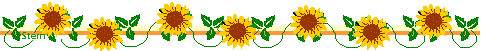 МУНИЦИПАЛЬНОЕ БЮДЖЕТНОЕ ДОШКОЛЬНОЕ ОБРАЗОВАТЕЛЬНОЕ УЧРЕЖДЕНИЕ ВЕРХНЕОБЛИВСКИЙ ДЕТСКИЙ САД «ИСКОРКА»УТВЕРЖДАЮ Заведующий МБДОУ Верхнеобливским детским садом «Искорка»_____________Е.В. МесенжиноваПлан мероприятий по экологическому воспитанию  на 2018-2019 учебный год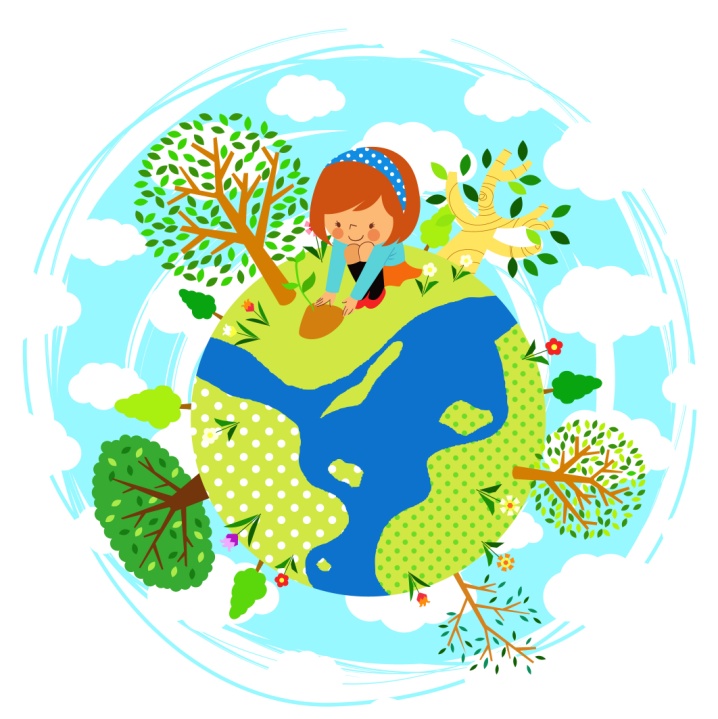 Выполнила: воспитательТупеко Т.И.С принятием законов Российской Федерации «Об охране окружающей природной среды» и «Об образовании» созданы предпосылки правовой базы для формирования системы экологического образования населения. «Указ Президента Российской Федерации по охране окружающей среды и обеспечению устойчивого развития» (с учетом Декларации Конференции ООН по окружающей среде и развитию, подписанной Россией), соответствующие постановления Правительства возводят экологическое образование в разряд первостепенных государственных проблем. Указом Президента Российской Федерации 2017 год объявлен годом экологии, а потому на федеральном и муниципальных уровнях разработана система мероприятий, посвященных заботе о природе и окружающем мире. Правительственный курс направлен не только на проблемы экологии, но также заботу об охраняемых природных территориях: заповедных парках и садах. План мероприятий в ДОУ в году экологии 2017 подчиняется федеральному плануЦель: способствовать экологическому просвещению и образованию дошкольников и их родителей.Задачи: 1. Подвести к пониманию важности проблемы взаимоотношения человека с природой и последствий деятельности человека в ней.2. Создать организационно-методические условия по направлению  экологическое         воспитание; 3. Повысить уровень экологической культуры и информированности педагогов, детей и родителей.4.Формировать детско-родительские отношения в духе воспитания интереса и экологически правильного поведения в природе.5. Оптимизировать использование в образовательном процессе мультимедийных пособий;Образовательная деятельность по экологические осуществляется через различные формы:- Непосредственно-организованную  деятельность (занятия, проекты).- Самостоятельную  деятельность    детей в центре «экологии и экспериментирования».- Режимные моменты.   Экологическое воспитание  в детском саду, интегрировано  со всеми образовательными областями, а так же используется  материал  других центров:  конструирования, художественного творчества, книжного уголка.Материально-техническое оснащение образовательного процесса.В  ДОУ для развития экологических представлений созданы центры активности  - «Природные уголки» и «Центр экспериментирования», в которых имеется достаточное количество оборудования, занимательного материала. А так же в методическом кабинете имеются:        - карточки «Детям о природе»;        - Познавательные мультфильмы: «Большой аквариум», Большой зоопарк», «География для малышей»;        - наглядные пособии по ОБЖ и экологии.Вывод: Для обеспечения качества педагогического процесса по экологическому воспитанию в ДОУ создана   предметно-пространственная развивающая среда,   имеются дидактические и демонстрационные пособия. Однако, её насыщение требует пополнения новыми дидактическими пособиями, пополнение методического кабинета методической литературой.С целью повышения эффективности педагогического процесса по экологическому воспитанию  предусмотрены различные методические мероприятия с воспитанниками, педагогами и родителями.1 блок. Организация образовательной деятельности с дошкольниками.2 блок. Организационно-педагогическая работа с педагогическими кадрами.3 блок. Создание развивающей предметно-пространственной среды по экологии.4 блок. Педагогическое сопровождение родителей в экологическом воспитании детейВажным остается тот факт, что на протяжении всего года,  план мероприятий в ДОУ предусматривает многочисленные мероприятия для детей. Среди них особое внимание уделяется кроссам, марафонам, конкурсам рисунков, акциям, выпуску тематической продукции. Все запланированные события объединяются идеей сохранения экологи и природы страны, в которой мы живем. Дети должны обратить внимание на природу и те проблемы, которые связаны с экологией и чистотой.№п/пМероприятияСроки проведен.Ответственный1.Организация образовательного процесса по экологии в соответствии с Образовательной программойМБДОУ (образовательная область «Познавательное развитие»)Постоянновоспитатель2.Подготовка и установка с воспитанниками кормушек, скворечников для птиц, организация подкормки пернатыхПраздник «День птиц»Беседа «Птицы- наши друзья»январь-апрельвоспитатель3.Тематические занятия в старших и подготовительных подгруппах на темы: «Почему случаются лесные пожары?», «Растения под охраной»,воспитатель4.Участие детей в проектной деятельностипостоянновоспитатель5.Проведение тематических недель:- «Мы друзья природы!»«Природа и я – верные друзья» «Жизнь полная чудес»Неделя экологиив течении всего времениапрель-майвоспитатель6.Выращивание рассады в «Огородах на окне»февраль-апрельВоспитатель7.Досуги и развлечения экологического содержанияв течение всего временивоспитатель,8.Участие воспитанников  в Международных и всероссийских конкурсах, викторинах  по экологии для детей дошкольного возраста.в течении годавоспитатель9.Включение в план летних каникул   Праздник «Скорая экологическая помощь»Праздник «Лето»5 июнямайвоспитательмузыкальный руководитель10.Праздник «В гостях у подсолнушка»Сентябрь- октябрьвоспитатель11.№МероприятияСроки проведенОтветственный1.Участие воспитателя в работе вебинаров по познавательному  развитию детей.в течении годавоспитатель2.Мастер-класс «Создание лэпбуков по экологии» апрельвоспитатель3.Консультирование воспитателя в соответствии с их потребностями, интересами, знакомство с новыми методиками и технологиями экологического развития дошкольников.Консультации: - «Организация работы по экологическому воспитанию детей в ДОУ»- «Организация проектной и исследовательской деятельности с детьми дошкольного возраста по экологии».майиюньСтарший воспитатель4.Анализ оформления информации для родителей.августСтарший воспитатель5.Конкурсы:«Лучший огород на подоконнике»;«Веселые скворечники»Март-апрельВоспитатели№ п/пМероприятияСроки проведенияОтветственный1.Пополнение природных  уголков и уголков для эксперементирования  в течение всего времениСтарший воспитатель2.Пополнение банка мультимедийных пособий    по экологиив течение всего временивоспитатель3.Оформление наглядной агитации, папок-передвижек, ширм по охране окружающей средыв течение всего временивоспитатель4.Приобретение и изготовление дидактических игр по экологическому воспитанию.в течение всего временивоспитатель5. Изготовление игр, с использованием ИКТ - технологийв течение всего временивоспитатель№ п/пМероприятияСроки проведенияОтветственный1.Выставка литературы и творческих работ на экологическую тему (детей совместно с родителями)в течение года воспитатель2.Размещение информации по познавательному развитию детей в уголках для родителей,  в течение всего времени воспитатель3.Консультации с родителями:«Наше чистое село » «Учите чувствовать природу», «Маршруты выходного дня»Апрель-июньВоспитатель4.Участие родителей в пополнении развивающей среды по экологии.всё времяВоспитатель5.Месячник благоустройства территории детского садаапрель-июньВоспитатель